ПРОЕКТ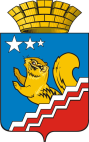 СВЕРДЛОВСКАЯ ОБЛАСТЬВОЛЧАНСКАЯ ГОРОДСКАЯ ДУМАПЯТЫЙ СОЗЫВ__________  заседание   РЕШЕНИЕ № ____г. Волчанск									_________ .О внесении изменений в Устав Волчанского городского округаРуководствуясь Федеральным законом от 06.10.2003 г. №  131-ФЗ «Об общих принципах организации местного самоуправления в Российской Федерации», Законом Свердловской области от 15.06.2015г. № 51 – ОЗ  «О внесении изменений в статьи 5 и 6 Закона Свердловской области «Об избрании органов местного самоуправления муниципальных образований, расположенных на территории Свердловской области», Уставом Волчанского городского округа,          ВОЛЧАНСКАЯ ГОРОДСКАЯ ДУМА РЕШИЛА:Внести в Устав Волчанского городского округа, принятый решением Волчанской городской Думы от 09.06.2005г. № 100 следующие изменения:Пункт 1 статьи 10 изложить в следующей редакции: «Муниципальные выборы проводятся в целях избрания депутатов Думы городского округа (далее - депутаты) на основе всеобщего равного и прямого избирательного права при тайном голосовании, на основании и в соответствии с Конституцией Российской Федерации, федеральным законом и принимаемым в соответствии с ним законом Свердловской области, настоящим Уставом.».Первый абзац пункта 2 статьи 10 изложить в следующей редакции: «Решение о назначении муниципальных выборов принимается Думой городского округа. В случаях, предусмотренных Федеральным законом, устанавливающим основные гарантии избирательных прав и права на участие в референдуме граждан Российской Федерации, муниципальные выборы назначаются избирательной комиссией городского округа или судом. Днем голосования на выборах депутатов Думы городского округа является второе воскресенье сентября года, в котором истекают сроки полномочий депутатов Думы городского округа, а если сроки полномочий истекают в год проведения выборов депутатов Государственной Думы Федерального Собрания Российской Федерации очередного созыва, - день голосования на указанных выборах, за исключением случаев, предусмотренных федеральным законом.». Пункт 2 статьи 28 изложить в следующей редакции: «Глава городского округа избирается сроком на пять лет представительным органом муниципального образования из числа кандидатов, представленных конкурсной комиссией по результатам конкурса, и возглавляет местную администрацию.».Направить настоящее Решение в Главное управление Министерства юстиции Российской Федерации по Свердловской области для государственной регистрации.Опубликовать настоящее Решение  в газете «Муниципальный Вестник» после государственной регистрации.Настоящее Решение вступает в силу после его официального опубликования  (обнародования).  Контроль за выполнением настоящего Решения возложить на комиссию по вопросам местного самоуправления (Гетте И.Н.).Глава Волчанского 							  Председатель Волчанскойгородского округа							  городской Думы                       А.В. Вервейн 							         А.Ю. Пермяков